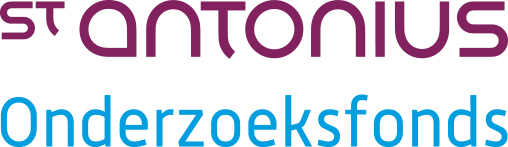 Formulier EindrapportageHet Onderzoeksfonds verwacht van alle onderzoekers die subsidie hebben gekregen bij afronding van het onderzoek een eindrapportage.  Deze eindrapportage kan ter evaluatie worden voorgelegd aan de Wetenschappelijke Advies Raad van het Onderzoeksfonds. Daarnaast wil het Onderzoeksfonds zijn donateurs informeren over de resultaten van gefinancierde studies (vraag 5 en 6 zijn cruciaal). Deze informatie kan gepubliceerd worden op onze website. Wij vragen om de resultaten in voor leken begrijpelijke taal te omschrijven.
Eindrappportage datum:1. Titel van het onderzoek:………………………………………………………………………………………………………………………………………………….………………………………………………………………………………………………………………………………………………….2. Datum van subsidieverlening door het Onderzoekfonds: 3. Startdatum van het onderzoek:4. Einddatum van het onderzoek:

5. Primaire en secundaire doelstelling van het onderzoek: ………………………………………………………………………………………………………………………………………………….………………………………………………………………………………………………………………………………………………….………………………………………………………………………………………………………………………………………………….………………………………………………………………………………………………………………………………………………….………………………………………………………………………………………………………………………………………………….
6. Wat is de impact van dit onderzoek?………………………………………………………………………………………………………………………………………………….………………………………………………………………………………………………………………………………………………….………………………………………………………………………………………………………………………………………………….………………………………………………………………………………………………………………………………………………….………………………………………………………………………………………………………………………………………………….7. Wat maakt hierbij het verschil voor de patiënt?

………………………………………………………………………………………………………………………………………………….………………………………………………………………………………………………………………………………………………….………………………………………………………………………………………………………………………………………………….………………………………………………………………………………………………………………………………………………….………………………………………………………………………………………………………………………………………………….


8. Struikelblokken:
………………………………………………………………………………………………………………………………………………….………………………………………………………………………………………………………………………………………………….………………………………………………………………………………………………………………………………………………….………………………………………………………………………………………………………………………………………………….………………………………………………………………………………………………………………………………………………….9. Publicatie of publicatie in voorbereiding over dit onderwerp:………………………………………………………………………………………………………………………………………………….………………………………………………………………………………………………………………………………………………….………………………………………………………………………………………………………………………………………………….
10. Overige opmerkingen:………………………………………………………………………………………………………………………………………………….………………………………………………………………………………………………………………………………………………….………………………………………………………………………………………………………………………………………………….………………………………………………………………………………………………………………………………………………….………………………………………………………………………………………………………………………………………………….Naam………………………………………………………………………………………………………………………………………………….E-Mail:………………………………………………………………………………………………………………………………………………….Tel.:………………………………………………………………………………………………………………………………………………….Datum:										Handtekening:



……………………………………						…………………………………………Het ingevulde en ondertekende formulier kan opgestuurd worden naar: onderzoeksfonds@antoniusziekenhuis.nlAlvast hartelijk dank.